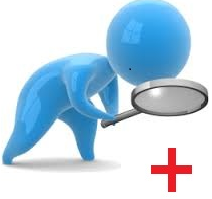 ftyk &&&&&&**tu&LokLF; fuxjkuh izi=**jk"Vªh; LokLF; fe’kuvk’kk fjlkslZ ls.Vje/;izns’k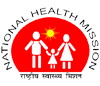 LokLF; lsokvksa dh leqnk; vk/kkfjr fuxjkuh D;k gS\**Ikfjp;**jk"Vªh; LokLF; fe’ku varxZr LokLF; ls tqM+s dk;Zdzeksa esa leqnk; dh Hkwfedk dks vge cuk;k x;k gSA xkWoksa esa vk’kk dk p;u] lfefr;ksa dk xBu] eqDr jkf’k dk vkoaVu] xzke vkjksX; dsUnzksa dh LFkkiuk bR;kfn izR;sd xzke ds egRoiw.kZ ?kVd gSaA ea’kk ;g Hkh gS fd leqnk; flQZ LokLF; lsokvksa dk fgrxzkgh u gksdj ;kstukvksa ds fu;kstu] fdz;kUo;u] fuxjkuh vkfn esa Hkh dsUnz esa jgsa] vius xzke dh LokLF; lsokvksa ds fy;s ekax djsaA leqnk; vk/kkfjr LokLF; lsokvksa dh fuxjkuh dk;Zdze ¼dE;wfuVh ,D’ku QkWj gsYFk½ jk"Vªh; LokLF; fe’ku ds egRoiw.kZ dk;Zdzeksa esa ls ,d gS] ftldk mn~ns’; ;g tkuuk gS fd leqnk; ¼ykHkkFkhZ½ LokLF; lsokvksa dh iznk;xh] xq.koRrk] lfefr lapkyu] vukc) jkf’k ds mi;ksx ,oa lsok iznku djus okys eSnkuh Lrj ds deZpkfj;ksa ds dk;Z] O;Ogkj vkfn ds ckjs esa D;k lksprs gSa\ D;k os izkIr lsokvksa ls laarq"V gSa\ ogha nwljh vksj leqnk; dk Hkh mRrjnkf;Ro gS fd LokLF; veys dks xzke Lrj ij vk jgh ijs’kkfu;ksa dks lg;ksx ls nwj djsa rkfd lsok iznkrk ,oa izkIrdrkZ nksuksa ds e/; ,d larqfyr leUo; LFkkfir gks ldsA blds fy;s vko’;d gS fd leqnk;@lfefr lnL;ksa ls cSBdksa esa iwjh lfdz;rk ls Hkkx ysa] vius eksgYys] Vksys] xzke ls lacaf/kr iks"k.k] LoPNrk ,oa LokLF; laca/kh eqn~nksa dks mBk;sa rFkk O;ofLFkr dk;Z;kstuk cukdj vukc) jkf’k dks lcdh lgefr ls [kpZ djsaA vukc) jkf’k dks fdlh ,sls en esa u [kpZ djsa ftldk ctV izko/kku vkidh xzke iapk;r dkss fdlh en esa 'kklu dh vksj ls fn;k tkrk gksA vf/kd ls vf/kd yksxksa dks mldk ykHk feyuk pkfg;sA [kpZ dk fglkc j[ksa rkfd ikjnf’kZrk cuh jgsAleqnk; dks nh tk jgh LokLF; lsokvksa dh izxfr dh lqijfotu@ekWfuVfjax gsrq orZeku esa vkarfjd ra= ¼Internal Monitoring system½] lkof/kd losZ] v/;;u ¼Periodic Serveys & Studies½ }kjk fd;k tkrk gS vr% gesa rhljs ra= **leqnk;** dks LokLF; lsokvksa dh fuxjkuh gsrq mi;ksx fd;s tkus dh vko’;drk gSA foHkkx mu QhMcsd ij lq/kkjkRed dk;Zokgh dj lds rkfd csgrj LokLF; lsok;sa leqnk; rd igqWapkbZ tk lds] vkSj leqnk; dh larqf"V dk Lrj c<+sA lfefr lnL;ksa ds 'kS{kf.kd Lrj] tkudkjh] ;ksX;rk] miyC/k lalk/kuksa] lfefr esa mudh lgHkkfxrk vkSj lfdz;rk dks n`f"Vxr j[krs gq, ljy] lqcks/k izi= cuk;k x;k gS] bldk mi;ksx dj vklkuh ls xzke Lrj ij tu&LokLF; lsokvksa dh fuxjkuh dh tk ldrh gSA**e-iz- jkti= ¼vlk/kkj.k½** dzekad 444 fnukad 1 flracj 2010 esa izdkf’kr] xzke lHkk LoLFk xzke rnFkZ lfefr;ksa ds xBu] djksckj] lapkyu ,oa cSBd fu;eksa varxZr *fu;e&9* **'kfDr;kWa]d`R; rFkk lfefr ds mRrjnkf;Ro** esa xzke lHkk] LoLFk xzke rnFkZ lfefr tks fd xzke dk izfrfuf/kRo djrh gS] dks i;Zos{k.k ,oa ekWfuVfjax gsrq 'kfDr;kWa iznku dh xbZ gSA vr% LokLF; lsokvksa dh lkeqnkf;d fuxjkuh dk;Z bu lfefr;ksa ds ek/;e ls gh fd;k tkuk gSA leqnk; vk/kkfjr fuxjkuh dk vFkZ xyrh ;k nks"k fudkyuk ugha gS vkSj u gh pyrs dke dks jksd nsuk gSAlkekU; tkudkjh ,oa izi= Hkjus gsrq ekxZnf’kZdk  (User Manual)%&bl izi= dk mi;ksx izR;sd rnFkZ lfefr }kjk izR;sd ekg rnFkZ lfefr dh ekfld cSBd ds nkSjku LokLF; lsokvksa dh **tu LokLF; fuxjkuh izi=** ds :Ik esa fd;k tkosxkAizR;sd cSBd vk’kk lg;ksxh dh mifLFkfr esa vk;ksftr gks rFkk og iwjh izfdz;k dks lapkfyr djkus esa lg;ksx iznku djsaxhA pWWawfd izi= eas vkaxuokM+h laca/kh tkudkjh Hkh 'kkfey gS vr% vkaxuokM+h dk;ZdrkZvksa dk Hkh cSBd esa gksuk vko’;d gSA;g fjiksVZ leqnk; dh vksj ls LokLF; lsokvksa dh fuxjkuh fjiksVZ gksxhArnFkZ lfefr@xzke LokLF;] LoPNrk ,oa iks"k.k lfefr ds leqnk; Lrj ds izfrfuf/k tSls iap] eksgYyks@Vksyksa ds izfrfuf/k bl izi= ds ek/;e ls xzke Lrj ij izkIr gks jgh LokLF;] LoPNrk ,oa iks"k.k fo"k;ksa ij leh{kk@fuxjkuh djsaxsAljdkjh deZpkjh@vf/kdkjh }kjk fjiksVZ~l ds fo’ys"k.k dks ldkjkRed :Ik esa fy;k tkuk pkfg;s ftlls leqnk; dks csgrj LokLF; lsok;sa iznku djus esaa lgk;rk feysxh rFkk leqnk; ls foHkkx dk laokn LFkkfir gksxkA blls izR;sd ftys dks LokLF; lsokvksa ds laca/k esa leqnk; dh larqf"V dk Lrj Kkr gksxk vkSj Hkfo"; dh j.kuhfr rS;kj djus esa Hkh lgk;rk feysxhA yxHkx lHkh lfefr lnL;ksa dh mifLFkfr esa lewg ppkZ ds vk/kkj ij lkeqfgd jk; ls v/;{k ;k vU; lnL;¼,,u,e] vk’kk] vkaxuokM+h dk;ZdrkZ dks NksM+dj½ bl izi= dks isu ls Hkjsaxs ,oa var esa gLrk{kj Hkh djsaxsA;g izi= lfefr ds leqnk; Lrj ds lnL;ksa }kjk gh Hkjk tkos] vk’kk] vk’kk lg;ksxh ;k ,,u,e }kjk lg;ksx fd;k tkosxkA blfy;s izi= Hkjus ds fy;s cSBd esa lfefr ds leqnk; Lrj ds vU; lnL;ksa dk gksuk vfr vko’;d gSAxzke Lrj ij vk’kk dk;ZdrkZ@vk’kk lg;ksxh bl izi= dks Hkjus gsrq lnL;ksa dk {kerko/kZu ,oa izksRlkgu dk dk;Z djsaxhAvk’kk dk;ZdrkZ dks bl laca/k esa chlh,e ,oa vk’kk QsflfyVsVj }kjk ekfld cSBdksa ,oa Hkze.kksa ds nkSjku crk;k tk;sAizi= esa dkQh lkekU; Lrj dh tkudkjh gS ftlds fy;s lfefr lnL;ksa dks cgqr vf/kd rduhdh Kku dh vko’;drk ugha gS] cfYd jkstejkZ ds voyksdu] vkaxuokM+h dsUnz] eksgYyksa ds Hkze.k vU; yksxksa ls izkIr QhMcsd ds vk/kkj ij bl izi= dks **gkWa@ugha@irk ugha** mRrjksa ij ek= Vhd dj Hkj ldsasxsAizi=ksa dks i<+dj] tkudkjh iwNus ,oa Hkjus ls Hkh lnL;ksa dks dkQh dqN tkudkjh irk pysxhA ftu fcUnqvksa esa vad Hkjs tkus gS tSls%& 03&06 ekg ds cPpksa dh la[;k fdruh gS bl gsrq vkaxuokM+h dk;ZdrkZ,W la;qDr :Ik ls tkudkjh nsaxh vkSj lfefr lnL; mls HkjsaxsA ;fn fdlh xzke esa rhu vkaxuokM+h dsUnz gSa rks rhuksa dsUnzksa dh la[;k dk tksM+ fy[kk tk;sxkA;fn fdlh xzke esa 04 vkaxuokM+h dsUnz gSa vkSj ;fn ,d Hkh vkaxuokM+h dsUnz can gS rks bldk mRrj **ugha* gh Hkjk tkosxkA vU; ykbZu fMikVZesaV tSls& ih,pbZ] efgyk ,oa cky fodkl] LoPN Hkkjr vfHk;ku vkfn foHkkxksa ds e/; leUo; LFkkfir gksxk] D;ksafd bu izi=ksa esa vU; foHkkxksa ls lacaf/kr fcUnq Hkh lekfgr gS tks fd LokLF; dks lh/ks izHkkfor djrs gSaAizi= dh vk/kkjHkwr tkudkjh vk’kk@vkaxuokM+h dk;ZdrkZ }kjk Hkjh tkosxhAlfefr lnL;ksa }kjk fn;s x;s mRrj@fQMcsd dks fdlh Hkh Lrj ij cnyk ugha tkuk pkfg;sA**[k.M&v** varxZr vk/kkjHkwr tkudkjh esa ftl ekg dh tkudkjh Hkjsaxs mlds iwoZ ds ekgksa dh tkudkjh Hkh fiNys ekgksa dh tkudkjh dks ns[kdj HkjsaxsA tSls&vDVwcj ekg dh tkudkjh Hkjrs le; ml o"kZ ds vizsy ls ysdj vDVwcj rd dh tkudkjh HkjsaxsA¼flQZ [k.M&v ds fy;s ykxw½tu LokLF; fuxjkuh *izi=*ekg&&&&&&&& 								o"kZ &&&&&&&&&lfefr ds inkf/kdkfj;ksa ds gLrk{kj%&v/;{k]          vk’kk]       vkaxu- dk;ZdrkZ]   vkaxu- dk;ZdrkZ     lnL;]       lnL;]      lnL;]       lnL;   lnL;]         lnL;]        lnL;]       l nL;]         lnL;]        lnL;]      lnL;        lnL;dksM[k.M&v ¼vk/kkjHkwr tkudkjh½[k.M&v ¼vk/kkjHkwr tkudkjh½[k.M&v ¼vk/kkjHkwr tkudkjh½[k.M&v ¼vk/kkjHkwr tkudkjh½[k.M&v ¼vk/kkjHkwr tkudkjh½[k.M&v ¼vk/kkjHkwr tkudkjh½[k.M&v ¼vk/kkjHkwr tkudkjh½[k.M&v ¼vk/kkjHkwr tkudkjh½[k.M&v ¼vk/kkjHkwr tkudkjh½[k.M&v ¼vk/kkjHkwr tkudkjh½[k.M&v ¼vk/kkjHkwr tkudkjh½[k.M&v ¼vk/kkjHkwr tkudkjh½[k.M&v ¼vk/kkjHkwr tkudkjh½vxzke@CykWd%&xzke@CykWd%&xzke@CykWd%&cXkzke esa %&Xkzke esa %&Xkzke esa %&efgyk;saefgyk;saiq:"k  cPpscPps;ksx;ksx;ksx?kjksa dh la[;k?kjksa dh la[;kLkXkzke esa %&Xkzke esa %&Xkzke esa %&vkaxuokMh dsUnz la[;kvkaxuokMh dsUnz la[;kvk'kk dh la[;krnFkZ lfefr esa efgykvksa dh la[;krnFkZ lfefr esa efgykvksa dh la[;krnFkZ lfefr esa dqy lnL;ksa dh la[;krnFkZ lfefr esa dqy lnL;ksa dh la[;krnFkZ lfefr esa dqy lnL;ksa dh la[;krnFkZ lfefr esa dqy lnL;ksa dh la[;krnFkZ lfefr esa dqy lnL;ksa dh la[;kdksMdksMdksM		ekg		ekgcSBd esa mifLFkr lnL; la[;kcSBd esa mifLFkr lnL; la[;kcSBd esa mifLFkr lnL; la[;kEkkg esa vukc) jkf’k [kpZ :i;s esaEkkg esa vukc) jkf’k [kpZ :i;s esalfefr ds [kkrs esa ekg esa 'ks"k cph jkf’klfefr ds [kkrs esa ekg esa 'ks"k cph jkf’klfefr ds [kkrs esa ekg esa 'ks"k cph jkf’klfefr ds [kkrs esa ekg esa 'ks"k cph jkf’k111vizsyvizsy222ebZebZ333twutwu444tqykbZtqykbZ555vxLr vxLr 666flracjflracj777vDVwcj vDVwcj 888uoacjuoacj999fnlacj fnlacj 101010tuojhtuojh111111Qjojh Qjojh 121212ekpZekpZ[k.M & c [k.M & c [k.M & c [k.M & c [k.M & c [k.M & c [k.M & c [k.M & c [k.M & c [k.M & c [k.M & c [k.M & c [k.M & c [k.M & c ¼1½ vkaxuokM+h dsUnz¼1½ vkaxuokM+h dsUnz¼1½ vkaxuokM+h dsUnz¼1½ vkaxuokM+h dsUnz¼1½ vkaxuokM+h dsUnz¼1½ vkaxuokM+h dsUnz¼1½ vkaxuokM+h dsUnz¼1½ vkaxuokM+h dsUnz¼1½ vkaxuokM+h dsUnz¼1½ vkaxuokM+h dsUnz¼1½ vkaxuokM+h dsUnz¼1½ vkaxuokM+h dsUnz¼1½ vkaxuokM+h dsUnz¼1½ vkaxuokM+h dsUnzdksM dksM lwpdlwpdlwpdlwpdlwpdlwpdlwpdlwpdlwpdlwpdlwpdmRrj1-11-1lHkh vkaxuokM+h dsUnz fu;fer :Ik ls [kqyrs gSaA lHkh vkaxuokM+h dsUnz fu;fer :Ik ls [kqyrs gSaA lHkh vkaxuokM+h dsUnz fu;fer :Ik ls [kqyrs gSaA lHkh vkaxuokM+h dsUnz fu;fer :Ik ls [kqyrs gSaA lHkh vkaxuokM+h dsUnz fu;fer :Ik ls [kqyrs gSaA lHkh vkaxuokM+h dsUnz fu;fer :Ik ls [kqyrs gSaA lHkh vkaxuokM+h dsUnz fu;fer :Ik ls [kqyrs gSaA lHkh vkaxuokM+h dsUnz fu;fer :Ik ls [kqyrs gSaA lHkh vkaxuokM+h dsUnz fu;fer :Ik ls [kqyrs gSaA lHkh vkaxuokM+h dsUnz fu;fer :Ik ls [kqyrs gSaA lHkh vkaxuokM+h dsUnz fu;fer :Ik ls [kqyrs gSaA ¼gkWa @ugha@dHkh dHkh½1-21-2D;k cPpksa dk lHkh dsUnzksa ij fu;fer otu fy;k x;k gSA D;k cPpksa dk lHkh dsUnzksa ij fu;fer otu fy;k x;k gSA D;k cPpksa dk lHkh dsUnzksa ij fu;fer otu fy;k x;k gSA D;k cPpksa dk lHkh dsUnzksa ij fu;fer otu fy;k x;k gSA D;k cPpksa dk lHkh dsUnzksa ij fu;fer otu fy;k x;k gSA D;k cPpksa dk lHkh dsUnzksa ij fu;fer otu fy;k x;k gSA D;k cPpksa dk lHkh dsUnzksa ij fu;fer otu fy;k x;k gSA D;k cPpksa dk lHkh dsUnzksa ij fu;fer otu fy;k x;k gSA D;k cPpksa dk lHkh dsUnzksa ij fu;fer otu fy;k x;k gSA D;k cPpksa dk lHkh dsUnzksa ij fu;fer otu fy;k x;k gSA D;k cPpksa dk lHkh dsUnzksa ij fu;fer otu fy;k x;k gSA ¼gkWa @ugha@dHkh dHkh½1-31-3D;k vkaxuokM+h esa iwjd iks"k.k vkgkj forfjr gks jgk gSAD;k vkaxuokM+h esa iwjd iks"k.k vkgkj forfjr gks jgk gSAD;k vkaxuokM+h esa iwjd iks"k.k vkgkj forfjr gks jgk gSAD;k vkaxuokM+h esa iwjd iks"k.k vkgkj forfjr gks jgk gSAD;k vkaxuokM+h esa iwjd iks"k.k vkgkj forfjr gks jgk gSAD;k vkaxuokM+h esa iwjd iks"k.k vkgkj forfjr gks jgk gSAD;k vkaxuokM+h esa iwjd iks"k.k vkgkj forfjr gks jgk gSAD;k vkaxuokM+h esa iwjd iks"k.k vkgkj forfjr gks jgk gSAD;k vkaxuokM+h esa iwjd iks"k.k vkgkj forfjr gks jgk gSAD;k vkaxuokM+h esa iwjd iks"k.k vkgkj forfjr gks jgk gSAD;k vkaxuokM+h esa iwjd iks"k.k vkgkj forfjr gks jgk gSA¼gkWa @ugha@dHkh dHkh½1-41-4dqiksf"kr cPpksa dks iks"k.k iquZokl dsUnz Hkstk tkrk gS	dqiksf"kr cPpksa dks iks"k.k iquZokl dsUnz Hkstk tkrk gS	dqiksf"kr cPpksa dks iks"k.k iquZokl dsUnz Hkstk tkrk gS	dqiksf"kr cPpksa dks iks"k.k iquZokl dsUnz Hkstk tkrk gS	dqiksf"kr cPpksa dks iks"k.k iquZokl dsUnz Hkstk tkrk gS	dqiksf"kr cPpksa dks iks"k.k iquZokl dsUnz Hkstk tkrk gS	dqiksf"kr cPpksa dks iks"k.k iquZokl dsUnz Hkstk tkrk gS	dqiksf"kr cPpksa dks iks"k.k iquZokl dsUnz Hkstk tkrk gS	dqiksf"kr cPpksa dks iks"k.k iquZokl dsUnz Hkstk tkrk gS	dqiksf"kr cPpksa dks iks"k.k iquZokl dsUnz Hkstk tkrk gS	dqiksf"kr cPpksa dks iks"k.k iquZokl dsUnz Hkstk tkrk gS	¼gkWa @ugha@dHkh dHkh½1-51-5cPpksa dks Hkkstu ls iwoZ lkcu ls gkFk /kqyk;s tkrs gSaAcPpksa dks Hkkstu ls iwoZ lkcu ls gkFk /kqyk;s tkrs gSaAcPpksa dks Hkkstu ls iwoZ lkcu ls gkFk /kqyk;s tkrs gSaAcPpksa dks Hkkstu ls iwoZ lkcu ls gkFk /kqyk;s tkrs gSaAcPpksa dks Hkkstu ls iwoZ lkcu ls gkFk /kqyk;s tkrs gSaAcPpksa dks Hkkstu ls iwoZ lkcu ls gkFk /kqyk;s tkrs gSaAcPpksa dks Hkkstu ls iwoZ lkcu ls gkFk /kqyk;s tkrs gSaAcPpksa dks Hkkstu ls iwoZ lkcu ls gkFk /kqyk;s tkrs gSaAcPpksa dks Hkkstu ls iwoZ lkcu ls gkFk /kqyk;s tkrs gSaAcPpksa dks Hkkstu ls iwoZ lkcu ls gkFk /kqyk;s tkrs gSaAcPpksa dks Hkkstu ls iwoZ lkcu ls gkFk /kqyk;s tkrs gSaA¼gkWa @ugha@dHkh dHkh½1-61-63 ls 6 o"kZ ds cPpksa dh dqy la[;k ¼la[;k fy[ksa½3 ls 6 o"kZ ds cPpksa dh dqy la[;k ¼la[;k fy[ksa½3 ls 6 o"kZ ds cPpksa dh dqy la[;k ¼la[;k fy[ksa½3 ls 6 o"kZ ds cPpksa dh dqy la[;k ¼la[;k fy[ksa½3 ls 6 o"kZ ds cPpksa dh dqy la[;k ¼la[;k fy[ksa½3 ls 6 o"kZ ds cPpksa dh dqy la[;k ¼la[;k fy[ksa½3 ls 6 o"kZ ds cPpksa dh dqy la[;k ¼la[;k fy[ksa½3 ls 6 o"kZ ds cPpksa dh dqy la[;k ¼la[;k fy[ksa½3 ls 6 o"kZ ds cPpksa dh dqy la[;k ¼la[;k fy[ksa½3 ls 6 o"kZ ds cPpksa dh dqy la[;k ¼la[;k fy[ksa½3 ls 6 o"kZ ds cPpksa dh dqy la[;k ¼la[;k fy[ksa½1-71-73 ls 6 o"kZ ds cPpksa dh dqy la[;k tks vkaxuokM+h ugha tkrs¼la[;k fy[ksa½3 ls 6 o"kZ ds cPpksa dh dqy la[;k tks vkaxuokM+h ugha tkrs¼la[;k fy[ksa½3 ls 6 o"kZ ds cPpksa dh dqy la[;k tks vkaxuokM+h ugha tkrs¼la[;k fy[ksa½3 ls 6 o"kZ ds cPpksa dh dqy la[;k tks vkaxuokM+h ugha tkrs¼la[;k fy[ksa½3 ls 6 o"kZ ds cPpksa dh dqy la[;k tks vkaxuokM+h ugha tkrs¼la[;k fy[ksa½3 ls 6 o"kZ ds cPpksa dh dqy la[;k tks vkaxuokM+h ugha tkrs¼la[;k fy[ksa½3 ls 6 o"kZ ds cPpksa dh dqy la[;k tks vkaxuokM+h ugha tkrs¼la[;k fy[ksa½3 ls 6 o"kZ ds cPpksa dh dqy la[;k tks vkaxuokM+h ugha tkrs¼la[;k fy[ksa½3 ls 6 o"kZ ds cPpksa dh dqy la[;k tks vkaxuokM+h ugha tkrs¼la[;k fy[ksa½3 ls 6 o"kZ ds cPpksa dh dqy la[;k tks vkaxuokM+h ugha tkrs¼la[;k fy[ksa½3 ls 6 o"kZ ds cPpksa dh dqy la[;k tks vkaxuokM+h ugha tkrs¼la[;k fy[ksa½1-81-80 ls 3 lky ds dqiksf"kr ,oa xaHkhj dqiksf"kr cPpksa dh dqy la[;k ¼la[;k fy[ksa½0 ls 3 lky ds dqiksf"kr ,oa xaHkhj dqiksf"kr cPpksa dh dqy la[;k ¼la[;k fy[ksa½0 ls 3 lky ds dqiksf"kr ,oa xaHkhj dqiksf"kr cPpksa dh dqy la[;k ¼la[;k fy[ksa½0 ls 3 lky ds dqiksf"kr ,oa xaHkhj dqiksf"kr cPpksa dh dqy la[;k ¼la[;k fy[ksa½0 ls 3 lky ds dqiksf"kr ,oa xaHkhj dqiksf"kr cPpksa dh dqy la[;k ¼la[;k fy[ksa½0 ls 3 lky ds dqiksf"kr ,oa xaHkhj dqiksf"kr cPpksa dh dqy la[;k ¼la[;k fy[ksa½0 ls 3 lky ds dqiksf"kr ,oa xaHkhj dqiksf"kr cPpksa dh dqy la[;k ¼la[;k fy[ksa½0 ls 3 lky ds dqiksf"kr ,oa xaHkhj dqiksf"kr cPpksa dh dqy la[;k ¼la[;k fy[ksa½0 ls 3 lky ds dqiksf"kr ,oa xaHkhj dqiksf"kr cPpksa dh dqy la[;k ¼la[;k fy[ksa½0 ls 3 lky ds dqiksf"kr ,oa xaHkhj dqiksf"kr cPpksa dh dqy la[;k ¼la[;k fy[ksa½0 ls 3 lky ds dqiksf"kr ,oa xaHkhj dqiksf"kr cPpksa dh dqy la[;k ¼la[;k fy[ksa½1-91-9dqy fdrus dqiksf"kr cPpksa dks xzke ls iks"k.k iquZokl dsUnz Hkstk x;k ¼la[;k fy[ksa½	dqy fdrus dqiksf"kr cPpksa dks xzke ls iks"k.k iquZokl dsUnz Hkstk x;k ¼la[;k fy[ksa½	dqy fdrus dqiksf"kr cPpksa dks xzke ls iks"k.k iquZokl dsUnz Hkstk x;k ¼la[;k fy[ksa½	dqy fdrus dqiksf"kr cPpksa dks xzke ls iks"k.k iquZokl dsUnz Hkstk x;k ¼la[;k fy[ksa½	dqy fdrus dqiksf"kr cPpksa dks xzke ls iks"k.k iquZokl dsUnz Hkstk x;k ¼la[;k fy[ksa½	dqy fdrus dqiksf"kr cPpksa dks xzke ls iks"k.k iquZokl dsUnz Hkstk x;k ¼la[;k fy[ksa½	dqy fdrus dqiksf"kr cPpksa dks xzke ls iks"k.k iquZokl dsUnz Hkstk x;k ¼la[;k fy[ksa½	dqy fdrus dqiksf"kr cPpksa dks xzke ls iks"k.k iquZokl dsUnz Hkstk x;k ¼la[;k fy[ksa½	dqy fdrus dqiksf"kr cPpksa dks xzke ls iks"k.k iquZokl dsUnz Hkstk x;k ¼la[;k fy[ksa½	dqy fdrus dqiksf"kr cPpksa dks xzke ls iks"k.k iquZokl dsUnz Hkstk x;k ¼la[;k fy[ksa½	dqy fdrus dqiksf"kr cPpksa dks xzke ls iks"k.k iquZokl dsUnz Hkstk x;k ¼la[;k fy[ksa½	¼2½ LokLF; lsok;sa¼2½ LokLF; lsok;sa¼2½ LokLF; lsok;sa¼2½ LokLF; lsok;sa¼2½ LokLF; lsok;sa¼2½ LokLF; lsok;sa¼2½ LokLF; lsok;sa¼2½ LokLF; lsok;sa¼2½ LokLF; lsok;sa¼2½ LokLF; lsok;sa¼2½ LokLF; lsok;sa¼2½ LokLF; lsok;sa¼2½ LokLF; lsok;sa¼2½ LokLF; lsok;sa2-12-1D;k xzke vkjksX; dsUnz esa midj.k ,oa nokbZ;kWa ¼16 izdkj dh ½ miyC/k gSaAD;k xzke vkjksX; dsUnz esa midj.k ,oa nokbZ;kWa ¼16 izdkj dh ½ miyC/k gSaAD;k xzke vkjksX; dsUnz esa midj.k ,oa nokbZ;kWa ¼16 izdkj dh ½ miyC/k gSaAD;k xzke vkjksX; dsUnz esa midj.k ,oa nokbZ;kWa ¼16 izdkj dh ½ miyC/k gSaAD;k xzke vkjksX; dsUnz esa midj.k ,oa nokbZ;kWa ¼16 izdkj dh ½ miyC/k gSaAD;k xzke vkjksX; dsUnz esa midj.k ,oa nokbZ;kWa ¼16 izdkj dh ½ miyC/k gSaAD;k xzke vkjksX; dsUnz esa midj.k ,oa nokbZ;kWa ¼16 izdkj dh ½ miyC/k gSaAD;k xzke vkjksX; dsUnz esa midj.k ,oa nokbZ;kWa ¼16 izdkj dh ½ miyC/k gSaAD;k xzke vkjksX; dsUnz esa midj.k ,oa nokbZ;kWa ¼16 izdkj dh ½ miyC/k gSaAD;k xzke vkjksX; dsUnz esa midj.k ,oa nokbZ;kWa ¼16 izdkj dh ½ miyC/k gSaAD;k xzke vkjksX; dsUnz esa midj.k ,oa nokbZ;kWa ¼16 izdkj dh ½ miyC/k gSaA¼gkWa @ugha@dHkh dHkh½2-22-2xHkZorh efgykvksa dks laLFkkxr izlo gsrq cqykus ij xkM+h vklkuh ls vkbZAxHkZorh efgykvksa dks laLFkkxr izlo gsrq cqykus ij xkM+h vklkuh ls vkbZAxHkZorh efgykvksa dks laLFkkxr izlo gsrq cqykus ij xkM+h vklkuh ls vkbZAxHkZorh efgykvksa dks laLFkkxr izlo gsrq cqykus ij xkM+h vklkuh ls vkbZAxHkZorh efgykvksa dks laLFkkxr izlo gsrq cqykus ij xkM+h vklkuh ls vkbZAxHkZorh efgykvksa dks laLFkkxr izlo gsrq cqykus ij xkM+h vklkuh ls vkbZAxHkZorh efgykvksa dks laLFkkxr izlo gsrq cqykus ij xkM+h vklkuh ls vkbZAxHkZorh efgykvksa dks laLFkkxr izlo gsrq cqykus ij xkM+h vklkuh ls vkbZAxHkZorh efgykvksa dks laLFkkxr izlo gsrq cqykus ij xkM+h vklkuh ls vkbZAxHkZorh efgykvksa dks laLFkkxr izlo gsrq cqykus ij xkM+h vklkuh ls vkbZAxHkZorh efgykvksa dks laLFkkxr izlo gsrq cqykus ij xkM+h vklkuh ls vkbZA¼gkWa @ugha@dHkh dHkh½2-32-3D;k xzke esa ?kjksa esa izlo gq, gSaAD;k xzke esa ?kjksa esa izlo gq, gSaAD;k xzke esa ?kjksa esa izlo gq, gSaAD;k xzke esa ?kjksa esa izlo gq, gSaAD;k xzke esa ?kjksa esa izlo gq, gSaAD;k xzke esa ?kjksa esa izlo gq, gSaAD;k xzke esa ?kjksa esa izlo gq, gSaAD;k xzke esa ?kjksa esa izlo gq, gSaAD;k xzke esa ?kjksa esa izlo gq, gSaAD;k xzke esa ?kjksa esa izlo gq, gSaAD;k xzke esa ?kjksa esa izlo gq, gSaA¼gkWa @ugha@dHkh dHkh½2-42-4xzke LokLF; ,oa iks"k.k fnu ij ,,u,e }kjk Vhdkdj.k fd;k x;kAxzke LokLF; ,oa iks"k.k fnu ij ,,u,e }kjk Vhdkdj.k fd;k x;kAxzke LokLF; ,oa iks"k.k fnu ij ,,u,e }kjk Vhdkdj.k fd;k x;kAxzke LokLF; ,oa iks"k.k fnu ij ,,u,e }kjk Vhdkdj.k fd;k x;kAxzke LokLF; ,oa iks"k.k fnu ij ,,u,e }kjk Vhdkdj.k fd;k x;kAxzke LokLF; ,oa iks"k.k fnu ij ,,u,e }kjk Vhdkdj.k fd;k x;kAxzke LokLF; ,oa iks"k.k fnu ij ,,u,e }kjk Vhdkdj.k fd;k x;kAxzke LokLF; ,oa iks"k.k fnu ij ,,u,e }kjk Vhdkdj.k fd;k x;kAxzke LokLF; ,oa iks"k.k fnu ij ,,u,e }kjk Vhdkdj.k fd;k x;kAxzke LokLF; ,oa iks"k.k fnu ij ,,u,e }kjk Vhdkdj.k fd;k x;kAxzke LokLF; ,oa iks"k.k fnu ij ,,u,e }kjk Vhdkdj.k fd;k x;kA¼gkWa @ugha@dHkh dHkh½2-52-5uotkr f’k’kq dh ns[kHkky ds fy;s vk’kk@,,u,e }kjk ?kjksa dk nkSjk fd;k x;kAuotkr f’k’kq dh ns[kHkky ds fy;s vk’kk@,,u,e }kjk ?kjksa dk nkSjk fd;k x;kAuotkr f’k’kq dh ns[kHkky ds fy;s vk’kk@,,u,e }kjk ?kjksa dk nkSjk fd;k x;kAuotkr f’k’kq dh ns[kHkky ds fy;s vk’kk@,,u,e }kjk ?kjksa dk nkSjk fd;k x;kAuotkr f’k’kq dh ns[kHkky ds fy;s vk’kk@,,u,e }kjk ?kjksa dk nkSjk fd;k x;kAuotkr f’k’kq dh ns[kHkky ds fy;s vk’kk@,,u,e }kjk ?kjksa dk nkSjk fd;k x;kAuotkr f’k’kq dh ns[kHkky ds fy;s vk’kk@,,u,e }kjk ?kjksa dk nkSjk fd;k x;kAuotkr f’k’kq dh ns[kHkky ds fy;s vk’kk@,,u,e }kjk ?kjksa dk nkSjk fd;k x;kAuotkr f’k’kq dh ns[kHkky ds fy;s vk’kk@,,u,e }kjk ?kjksa dk nkSjk fd;k x;kAuotkr f’k’kq dh ns[kHkky ds fy;s vk’kk@,,u,e }kjk ?kjksa dk nkSjk fd;k x;kAuotkr f’k’kq dh ns[kHkky ds fy;s vk’kk@,,u,e }kjk ?kjksa dk nkSjk fd;k x;kA¼gkWa @ugha@dHkh dHkh½2-62-6xHkZorh ekrk dks vk;ju dh yky ,oa fd’kksfj;ksa dks uhyh xksyh nh tkrh gSAxHkZorh ekrk dks vk;ju dh yky ,oa fd’kksfj;ksa dks uhyh xksyh nh tkrh gSAxHkZorh ekrk dks vk;ju dh yky ,oa fd’kksfj;ksa dks uhyh xksyh nh tkrh gSAxHkZorh ekrk dks vk;ju dh yky ,oa fd’kksfj;ksa dks uhyh xksyh nh tkrh gSAxHkZorh ekrk dks vk;ju dh yky ,oa fd’kksfj;ksa dks uhyh xksyh nh tkrh gSAxHkZorh ekrk dks vk;ju dh yky ,oa fd’kksfj;ksa dks uhyh xksyh nh tkrh gSAxHkZorh ekrk dks vk;ju dh yky ,oa fd’kksfj;ksa dks uhyh xksyh nh tkrh gSAxHkZorh ekrk dks vk;ju dh yky ,oa fd’kksfj;ksa dks uhyh xksyh nh tkrh gSAxHkZorh ekrk dks vk;ju dh yky ,oa fd’kksfj;ksa dks uhyh xksyh nh tkrh gSAxHkZorh ekrk dks vk;ju dh yky ,oa fd’kksfj;ksa dks uhyh xksyh nh tkrh gSAxHkZorh ekrk dks vk;ju dh yky ,oa fd’kksfj;ksa dks uhyh xksyh nh tkrh gSA¼gkWa @ugha@dHkh dHkh½2-72-7D;k xkWao esa fdlh efgyk dh xHkZdky esa ;k fMyhojh i'pkr 42 fnuksa ds Hkhrj e`R;q gqbZ gSAD;k xkWao esa fdlh efgyk dh xHkZdky esa ;k fMyhojh i'pkr 42 fnuksa ds Hkhrj e`R;q gqbZ gSAD;k xkWao esa fdlh efgyk dh xHkZdky esa ;k fMyhojh i'pkr 42 fnuksa ds Hkhrj e`R;q gqbZ gSAD;k xkWao esa fdlh efgyk dh xHkZdky esa ;k fMyhojh i'pkr 42 fnuksa ds Hkhrj e`R;q gqbZ gSAD;k xkWao esa fdlh efgyk dh xHkZdky esa ;k fMyhojh i'pkr 42 fnuksa ds Hkhrj e`R;q gqbZ gSAD;k xkWao esa fdlh efgyk dh xHkZdky esa ;k fMyhojh i'pkr 42 fnuksa ds Hkhrj e`R;q gqbZ gSAD;k xkWao esa fdlh efgyk dh xHkZdky esa ;k fMyhojh i'pkr 42 fnuksa ds Hkhrj e`R;q gqbZ gSAD;k xkWao esa fdlh efgyk dh xHkZdky esa ;k fMyhojh i'pkr 42 fnuksa ds Hkhrj e`R;q gqbZ gSAD;k xkWao esa fdlh efgyk dh xHkZdky esa ;k fMyhojh i'pkr 42 fnuksa ds Hkhrj e`R;q gqbZ gSAD;k xkWao esa fdlh efgyk dh xHkZdky esa ;k fMyhojh i'pkr 42 fnuksa ds Hkhrj e`R;q gqbZ gSAD;k xkWao esa fdlh efgyk dh xHkZdky esa ;k fMyhojh i'pkr 42 fnuksa ds Hkhrj e`R;q gqbZ gSA¼gkWa @ugha@irk ugha½2-82-8D;k fdlh f’k’kq dh tUe ls ,d o"kZ ds Hkhrj e`R;q gqbZ gSAD;k fdlh f’k’kq dh tUe ls ,d o"kZ ds Hkhrj e`R;q gqbZ gSAD;k fdlh f’k’kq dh tUe ls ,d o"kZ ds Hkhrj e`R;q gqbZ gSAD;k fdlh f’k’kq dh tUe ls ,d o"kZ ds Hkhrj e`R;q gqbZ gSAD;k fdlh f’k’kq dh tUe ls ,d o"kZ ds Hkhrj e`R;q gqbZ gSAD;k fdlh f’k’kq dh tUe ls ,d o"kZ ds Hkhrj e`R;q gqbZ gSAD;k fdlh f’k’kq dh tUe ls ,d o"kZ ds Hkhrj e`R;q gqbZ gSAD;k fdlh f’k’kq dh tUe ls ,d o"kZ ds Hkhrj e`R;q gqbZ gSAD;k fdlh f’k’kq dh tUe ls ,d o"kZ ds Hkhrj e`R;q gqbZ gSAD;k fdlh f’k’kq dh tUe ls ,d o"kZ ds Hkhrj e`R;q gqbZ gSAD;k fdlh f’k’kq dh tUe ls ,d o"kZ ds Hkhrj e`R;q gqbZ gSA¼gkWa @ugha@irk ugha½2-92-9bl ekg vk'kkvksa }kjk fdrus yksxksa dks nokbZ;kWa nh xbZ¼la[;k fy[ksa½bl ekg vk'kkvksa }kjk fdrus yksxksa dks nokbZ;kWa nh xbZ¼la[;k fy[ksa½bl ekg vk'kkvksa }kjk fdrus yksxksa dks nokbZ;kWa nh xbZ¼la[;k fy[ksa½bl ekg vk'kkvksa }kjk fdrus yksxksa dks nokbZ;kWa nh xbZ¼la[;k fy[ksa½bl ekg vk'kkvksa }kjk fdrus yksxksa dks nokbZ;kWa nh xbZ¼la[;k fy[ksa½bl ekg vk'kkvksa }kjk fdrus yksxksa dks nokbZ;kWa nh xbZ¼la[;k fy[ksa½bl ekg vk'kkvksa }kjk fdrus yksxksa dks nokbZ;kWa nh xbZ¼la[;k fy[ksa½bl ekg vk'kkvksa }kjk fdrus yksxksa dks nokbZ;kWa nh xbZ¼la[;k fy[ksa½bl ekg vk'kkvksa }kjk fdrus yksxksa dks nokbZ;kWa nh xbZ¼la[;k fy[ksa½bl ekg vk'kkvksa }kjk fdrus yksxksa dks nokbZ;kWa nh xbZ¼la[;k fy[ksa½bl ekg vk'kkvksa }kjk fdrus yksxksa dks nokbZ;kWa nh xbZ¼la[;k fy[ksa½2-102-10bl ekg esa dqy fdruh efgykvksa dh izlo iwoZ tkWap dh xbZ&¼la[;k fy[ksa½bl ekg esa dqy fdruh efgykvksa dh izlo iwoZ tkWap dh xbZ&¼la[;k fy[ksa½bl ekg esa dqy fdruh efgykvksa dh izlo iwoZ tkWap dh xbZ&¼la[;k fy[ksa½bl ekg esa dqy fdruh efgykvksa dh izlo iwoZ tkWap dh xbZ&¼la[;k fy[ksa½bl ekg esa dqy fdruh efgykvksa dh izlo iwoZ tkWap dh xbZ&¼la[;k fy[ksa½bl ekg esa dqy fdruh efgykvksa dh izlo iwoZ tkWap dh xbZ&¼la[;k fy[ksa½bl ekg esa dqy fdruh efgykvksa dh izlo iwoZ tkWap dh xbZ&¼la[;k fy[ksa½bl ekg esa dqy fdruh efgykvksa dh izlo iwoZ tkWap dh xbZ&¼la[;k fy[ksa½bl ekg esa dqy fdruh efgykvksa dh izlo iwoZ tkWap dh xbZ&¼la[;k fy[ksa½bl ekg esa dqy fdruh efgykvksa dh izlo iwoZ tkWap dh xbZ&¼la[;k fy[ksa½bl ekg esa dqy fdruh efgykvksa dh izlo iwoZ tkWap dh xbZ&¼la[;k fy[ksa½2-112-11xzke esa fdrus fgrxzkfg;ksa dks tuuh lqj{kk ;kstuk dk iSlk ugha feyk gS\ ¼la[;k fy[ksa½xzke esa fdrus fgrxzkfg;ksa dks tuuh lqj{kk ;kstuk dk iSlk ugha feyk gS\ ¼la[;k fy[ksa½xzke esa fdrus fgrxzkfg;ksa dks tuuh lqj{kk ;kstuk dk iSlk ugha feyk gS\ ¼la[;k fy[ksa½xzke esa fdrus fgrxzkfg;ksa dks tuuh lqj{kk ;kstuk dk iSlk ugha feyk gS\ ¼la[;k fy[ksa½xzke esa fdrus fgrxzkfg;ksa dks tuuh lqj{kk ;kstuk dk iSlk ugha feyk gS\ ¼la[;k fy[ksa½xzke esa fdrus fgrxzkfg;ksa dks tuuh lqj{kk ;kstuk dk iSlk ugha feyk gS\ ¼la[;k fy[ksa½xzke esa fdrus fgrxzkfg;ksa dks tuuh lqj{kk ;kstuk dk iSlk ugha feyk gS\ ¼la[;k fy[ksa½xzke esa fdrus fgrxzkfg;ksa dks tuuh lqj{kk ;kstuk dk iSlk ugha feyk gS\ ¼la[;k fy[ksa½xzke esa fdrus fgrxzkfg;ksa dks tuuh lqj{kk ;kstuk dk iSlk ugha feyk gS\ ¼la[;k fy[ksa½xzke esa fdrus fgrxzkfg;ksa dks tuuh lqj{kk ;kstuk dk iSlk ugha feyk gS\ ¼la[;k fy[ksa½xzke esa fdrus fgrxzkfg;ksa dks tuuh lqj{kk ;kstuk dk iSlk ugha feyk gS\ ¼la[;k fy[ksa½2-122-12?kj esa gq, izloksa dh dqy la[;k ¼la[;k fy[ksa½?kj esa gq, izloksa dh dqy la[;k ¼la[;k fy[ksa½?kj esa gq, izloksa dh dqy la[;k ¼la[;k fy[ksa½?kj esa gq, izloksa dh dqy la[;k ¼la[;k fy[ksa½?kj esa gq, izloksa dh dqy la[;k ¼la[;k fy[ksa½?kj esa gq, izloksa dh dqy la[;k ¼la[;k fy[ksa½?kj esa gq, izloksa dh dqy la[;k ¼la[;k fy[ksa½?kj esa gq, izloksa dh dqy la[;k ¼la[;k fy[ksa½?kj esa gq, izloksa dh dqy la[;k ¼la[;k fy[ksa½?kj esa gq, izloksa dh dqy la[;k ¼la[;k fy[ksa½?kj esa gq, izloksa dh dqy la[;k ¼la[;k fy[ksa½¼3½ eSnkuh dk;ZdrkZvksa dk dk;Z] O;Ogkj leh{kk ,oa lg;ksx¼3½ eSnkuh dk;ZdrkZvksa dk dk;Z] O;Ogkj leh{kk ,oa lg;ksx¼3½ eSnkuh dk;ZdrkZvksa dk dk;Z] O;Ogkj leh{kk ,oa lg;ksx¼3½ eSnkuh dk;ZdrkZvksa dk dk;Z] O;Ogkj leh{kk ,oa lg;ksx¼3½ eSnkuh dk;ZdrkZvksa dk dk;Z] O;Ogkj leh{kk ,oa lg;ksx¼3½ eSnkuh dk;ZdrkZvksa dk dk;Z] O;Ogkj leh{kk ,oa lg;ksx¼3½ eSnkuh dk;ZdrkZvksa dk dk;Z] O;Ogkj leh{kk ,oa lg;ksx¼3½ eSnkuh dk;ZdrkZvksa dk dk;Z] O;Ogkj leh{kk ,oa lg;ksx¼3½ eSnkuh dk;ZdrkZvksa dk dk;Z] O;Ogkj leh{kk ,oa lg;ksx¼3½ eSnkuh dk;ZdrkZvksa dk dk;Z] O;Ogkj leh{kk ,oa lg;ksx¼3½ eSnkuh dk;ZdrkZvksa dk dk;Z] O;Ogkj leh{kk ,oa lg;ksx¼3½ eSnkuh dk;ZdrkZvksa dk dk;Z] O;Ogkj leh{kk ,oa lg;ksx¼3½ eSnkuh dk;ZdrkZvksa dk dk;Z] O;Ogkj leh{kk ,oa lg;ksx¼3½ eSnkuh dk;ZdrkZvksa dk dk;Z] O;Ogkj leh{kk ,oa lg;ksx3-13-1vkids xzke esa ,,u,e ds dk;Z ,oa O;Ogkj ls larq"V gSaAvkids xzke esa ,,u,e ds dk;Z ,oa O;Ogkj ls larq"V gSaAvkids xzke esa ,,u,e ds dk;Z ,oa O;Ogkj ls larq"V gSaAvkids xzke esa ,,u,e ds dk;Z ,oa O;Ogkj ls larq"V gSaAvkids xzke esa ,,u,e ds dk;Z ,oa O;Ogkj ls larq"V gSaAvkids xzke esa ,,u,e ds dk;Z ,oa O;Ogkj ls larq"V gSaAvkids xzke esa ,,u,e ds dk;Z ,oa O;Ogkj ls larq"V gSaAvkids xzke esa ,,u,e ds dk;Z ,oa O;Ogkj ls larq"V gSaAvkids xzke esa ,,u,e ds dk;Z ,oa O;Ogkj ls larq"V gSaAvkids xzke esa ,,u,e ds dk;Z ,oa O;Ogkj ls larq"V gSaAvkids xzke esa ,,u,e ds dk;Z ,oa O;Ogkj ls larq"V gSaA¼gkWa @ughaaa½3-23-2D;k vki xzke esa vkaxuokM+h dk;Zdrkvksa ds dke ,oa O;Ogkj ls larq"V gSa\ D;k vki xzke esa vkaxuokM+h dk;Zdrkvksa ds dke ,oa O;Ogkj ls larq"V gSa\ D;k vki xzke esa vkaxuokM+h dk;Zdrkvksa ds dke ,oa O;Ogkj ls larq"V gSa\ D;k vki xzke esa vkaxuokM+h dk;Zdrkvksa ds dke ,oa O;Ogkj ls larq"V gSa\ D;k vki xzke esa vkaxuokM+h dk;Zdrkvksa ds dke ,oa O;Ogkj ls larq"V gSa\ D;k vki xzke esa vkaxuokM+h dk;Zdrkvksa ds dke ,oa O;Ogkj ls larq"V gSa\ D;k vki xzke esa vkaxuokM+h dk;Zdrkvksa ds dke ,oa O;Ogkj ls larq"V gSa\ D;k vki xzke esa vkaxuokM+h dk;Zdrkvksa ds dke ,oa O;Ogkj ls larq"V gSa\ D;k vki xzke esa vkaxuokM+h dk;Zdrkvksa ds dke ,oa O;Ogkj ls larq"V gSa\ D;k vki xzke esa vkaxuokM+h dk;Zdrkvksa ds dke ,oa O;Ogkj ls larq"V gSa\ D;k vki xzke esa vkaxuokM+h dk;Zdrkvksa ds dke ,oa O;Ogkj ls larq"V gSa\ ¼gkWa @ughaaa½3-33-3vkids xzke esa dk;Zjr vk’kkvksa ds dk;Z ,oa O;Ogkj ls larq"V gSa\vkids xzke esa dk;Zjr vk’kkvksa ds dk;Z ,oa O;Ogkj ls larq"V gSa\vkids xzke esa dk;Zjr vk’kkvksa ds dk;Z ,oa O;Ogkj ls larq"V gSa\vkids xzke esa dk;Zjr vk’kkvksa ds dk;Z ,oa O;Ogkj ls larq"V gSa\vkids xzke esa dk;Zjr vk’kkvksa ds dk;Z ,oa O;Ogkj ls larq"V gSa\vkids xzke esa dk;Zjr vk’kkvksa ds dk;Z ,oa O;Ogkj ls larq"V gSa\vkids xzke esa dk;Zjr vk’kkvksa ds dk;Z ,oa O;Ogkj ls larq"V gSa\vkids xzke esa dk;Zjr vk’kkvksa ds dk;Z ,oa O;Ogkj ls larq"V gSa\vkids xzke esa dk;Zjr vk’kkvksa ds dk;Z ,oa O;Ogkj ls larq"V gSa\vkids xzke esa dk;Zjr vk’kkvksa ds dk;Z ,oa O;Ogkj ls larq"V gSa\vkids xzke esa dk;Zjr vk’kkvksa ds dk;Z ,oa O;Ogkj ls larq"V gSa\¼gkWa @ughaaa½3-43-4D;k vkids xzke dh vk’kkvksa dks foHkkx ls le; ij iSls dk Hkqxrku gksrk gS\D;k vkids xzke dh vk’kkvksa dks foHkkx ls le; ij iSls dk Hkqxrku gksrk gS\D;k vkids xzke dh vk’kkvksa dks foHkkx ls le; ij iSls dk Hkqxrku gksrk gS\D;k vkids xzke dh vk’kkvksa dks foHkkx ls le; ij iSls dk Hkqxrku gksrk gS\D;k vkids xzke dh vk’kkvksa dks foHkkx ls le; ij iSls dk Hkqxrku gksrk gS\D;k vkids xzke dh vk’kkvksa dks foHkkx ls le; ij iSls dk Hkqxrku gksrk gS\D;k vkids xzke dh vk’kkvksa dks foHkkx ls le; ij iSls dk Hkqxrku gksrk gS\D;k vkids xzke dh vk’kkvksa dks foHkkx ls le; ij iSls dk Hkqxrku gksrk gS\D;k vkids xzke dh vk’kkvksa dks foHkkx ls le; ij iSls dk Hkqxrku gksrk gS\D;k vkids xzke dh vk’kkvksa dks foHkkx ls le; ij iSls dk Hkqxrku gksrk gS\D;k vkids xzke dh vk’kkvksa dks foHkkx ls le; ij iSls dk Hkqxrku gksrk gS\¼gkWa @ugha@dHkh dHkh½3-53-5xkWao ds yksx vLirky esa bZykt ds fy;s tkrs gSa ;k vk’kk }kjk Hksts x;s] rks muds lkFk LokLF; deZpkfj;ksa }kjk vPNk O;Ogkj fd;k x;kAxkWao ds yksx vLirky esa bZykt ds fy;s tkrs gSa ;k vk’kk }kjk Hksts x;s] rks muds lkFk LokLF; deZpkfj;ksa }kjk vPNk O;Ogkj fd;k x;kAxkWao ds yksx vLirky esa bZykt ds fy;s tkrs gSa ;k vk’kk }kjk Hksts x;s] rks muds lkFk LokLF; deZpkfj;ksa }kjk vPNk O;Ogkj fd;k x;kAxkWao ds yksx vLirky esa bZykt ds fy;s tkrs gSa ;k vk’kk }kjk Hksts x;s] rks muds lkFk LokLF; deZpkfj;ksa }kjk vPNk O;Ogkj fd;k x;kAxkWao ds yksx vLirky esa bZykt ds fy;s tkrs gSa ;k vk’kk }kjk Hksts x;s] rks muds lkFk LokLF; deZpkfj;ksa }kjk vPNk O;Ogkj fd;k x;kAxkWao ds yksx vLirky esa bZykt ds fy;s tkrs gSa ;k vk’kk }kjk Hksts x;s] rks muds lkFk LokLF; deZpkfj;ksa }kjk vPNk O;Ogkj fd;k x;kAxkWao ds yksx vLirky esa bZykt ds fy;s tkrs gSa ;k vk’kk }kjk Hksts x;s] rks muds lkFk LokLF; deZpkfj;ksa }kjk vPNk O;Ogkj fd;k x;kAxkWao ds yksx vLirky esa bZykt ds fy;s tkrs gSa ;k vk’kk }kjk Hksts x;s] rks muds lkFk LokLF; deZpkfj;ksa }kjk vPNk O;Ogkj fd;k x;kAxkWao ds yksx vLirky esa bZykt ds fy;s tkrs gSa ;k vk’kk }kjk Hksts x;s] rks muds lkFk LokLF; deZpkfj;ksa }kjk vPNk O;Ogkj fd;k x;kAxkWao ds yksx vLirky esa bZykt ds fy;s tkrs gSa ;k vk’kk }kjk Hksts x;s] rks muds lkFk LokLF; deZpkfj;ksa }kjk vPNk O;Ogkj fd;k x;kAxkWao ds yksx vLirky esa bZykt ds fy;s tkrs gSa ;k vk’kk }kjk Hksts x;s] rks muds lkFk LokLF; deZpkfj;ksa }kjk vPNk O;Ogkj fd;k x;kA¼gkWa @ugha@dHkh dHkh½3-63-6'kkldh; vLirky esa xkWao ds yksxksa dks bZykt djus ls bUdkj fd;k x;kA'kkldh; vLirky esa xkWao ds yksxksa dks bZykt djus ls bUdkj fd;k x;kA'kkldh; vLirky esa xkWao ds yksxksa dks bZykt djus ls bUdkj fd;k x;kA'kkldh; vLirky esa xkWao ds yksxksa dks bZykt djus ls bUdkj fd;k x;kA'kkldh; vLirky esa xkWao ds yksxksa dks bZykt djus ls bUdkj fd;k x;kA'kkldh; vLirky esa xkWao ds yksxksa dks bZykt djus ls bUdkj fd;k x;kA'kkldh; vLirky esa xkWao ds yksxksa dks bZykt djus ls bUdkj fd;k x;kA'kkldh; vLirky esa xkWao ds yksxksa dks bZykt djus ls bUdkj fd;k x;kA'kkldh; vLirky esa xkWao ds yksxksa dks bZykt djus ls bUdkj fd;k x;kA'kkldh; vLirky esa xkWao ds yksxksa dks bZykt djus ls bUdkj fd;k x;kA'kkldh; vLirky esa xkWao ds yksxksa dks bZykt djus ls bUdkj fd;k x;kA¼gkWa @ugha@dHkh dHkh½3-73-7xkao dk dksbZ O;fDr fdlh Hkh ljdkjh vLirky esa bZykt djkrk gS rks] D;k mlls tkWp] bZykt ;k nokbZ ds cnys iSls ekaxs x;sAxkao dk dksbZ O;fDr fdlh Hkh ljdkjh vLirky esa bZykt djkrk gS rks] D;k mlls tkWp] bZykt ;k nokbZ ds cnys iSls ekaxs x;sAxkao dk dksbZ O;fDr fdlh Hkh ljdkjh vLirky esa bZykt djkrk gS rks] D;k mlls tkWp] bZykt ;k nokbZ ds cnys iSls ekaxs x;sAxkao dk dksbZ O;fDr fdlh Hkh ljdkjh vLirky esa bZykt djkrk gS rks] D;k mlls tkWp] bZykt ;k nokbZ ds cnys iSls ekaxs x;sAxkao dk dksbZ O;fDr fdlh Hkh ljdkjh vLirky esa bZykt djkrk gS rks] D;k mlls tkWp] bZykt ;k nokbZ ds cnys iSls ekaxs x;sAxkao dk dksbZ O;fDr fdlh Hkh ljdkjh vLirky esa bZykt djkrk gS rks] D;k mlls tkWp] bZykt ;k nokbZ ds cnys iSls ekaxs x;sAxkao dk dksbZ O;fDr fdlh Hkh ljdkjh vLirky esa bZykt djkrk gS rks] D;k mlls tkWp] bZykt ;k nokbZ ds cnys iSls ekaxs x;sAxkao dk dksbZ O;fDr fdlh Hkh ljdkjh vLirky esa bZykt djkrk gS rks] D;k mlls tkWp] bZykt ;k nokbZ ds cnys iSls ekaxs x;sAxkao dk dksbZ O;fDr fdlh Hkh ljdkjh vLirky esa bZykt djkrk gS rks] D;k mlls tkWp] bZykt ;k nokbZ ds cnys iSls ekaxs x;sAxkao dk dksbZ O;fDr fdlh Hkh ljdkjh vLirky esa bZykt djkrk gS rks] D;k mlls tkWp] bZykt ;k nokbZ ds cnys iSls ekaxs x;sAxkao dk dksbZ O;fDr fdlh Hkh ljdkjh vLirky esa bZykt djkrk gS rks] D;k mlls tkWp] bZykt ;k nokbZ ds cnys iSls ekaxs x;sA¼gkWa @ugha@dHkh dHkh½¼4½ rnFkZ lfefr lapkyu¼4½ rnFkZ lfefr lapkyu¼4½ rnFkZ lfefr lapkyu¼4½ rnFkZ lfefr lapkyu¼4½ rnFkZ lfefr lapkyu¼4½ rnFkZ lfefr lapkyu¼4½ rnFkZ lfefr lapkyu¼4½ rnFkZ lfefr lapkyu¼4½ rnFkZ lfefr lapkyu¼4½ rnFkZ lfefr lapkyu¼4½ rnFkZ lfefr lapkyu¼4½ rnFkZ lfefr lapkyu¼4½ rnFkZ lfefr lapkyu¼4½ rnFkZ lfefr lapkyu4-14-1lfefr dh fu;fer ekfld cSBd gksrh gSaAlfefr dh fu;fer ekfld cSBd gksrh gSaAlfefr dh fu;fer ekfld cSBd gksrh gSaAlfefr dh fu;fer ekfld cSBd gksrh gSaAlfefr dh fu;fer ekfld cSBd gksrh gSaAlfefr dh fu;fer ekfld cSBd gksrh gSaAlfefr dh fu;fer ekfld cSBd gksrh gSaAlfefr dh fu;fer ekfld cSBd gksrh gSaAlfefr dh fu;fer ekfld cSBd gksrh gSaAlfefr dh fu;fer ekfld cSBd gksrh gSaAlfefr dh fu;fer ekfld cSBd gksrh gSaA¼gkWa @ugha@dHkh dHkh½4-24-2vukc) jkf’k [kpZ iwoZ lnL;ksa dh lgefr yh xbZAvukc) jkf’k [kpZ iwoZ lnL;ksa dh lgefr yh xbZAvukc) jkf’k [kpZ iwoZ lnL;ksa dh lgefr yh xbZAvukc) jkf’k [kpZ iwoZ lnL;ksa dh lgefr yh xbZAvukc) jkf’k [kpZ iwoZ lnL;ksa dh lgefr yh xbZAvukc) jkf’k [kpZ iwoZ lnL;ksa dh lgefr yh xbZAvukc) jkf’k [kpZ iwoZ lnL;ksa dh lgefr yh xbZAvukc) jkf’k [kpZ iwoZ lnL;ksa dh lgefr yh xbZAvukc) jkf’k [kpZ iwoZ lnL;ksa dh lgefr yh xbZAvukc) jkf’k [kpZ iwoZ lnL;ksa dh lgefr yh xbZAvukc) jkf’k [kpZ iwoZ lnL;ksa dh lgefr yh xbZA¼gkWa @ugha@dHkh dHkh½4-34-3vukc) jkf’k v/;{k ,oa vk’kk] flQZ nks O;fDr dh ethZ ls gh [kpZ gqbZ gSAvukc) jkf’k v/;{k ,oa vk’kk] flQZ nks O;fDr dh ethZ ls gh [kpZ gqbZ gSAvukc) jkf’k v/;{k ,oa vk’kk] flQZ nks O;fDr dh ethZ ls gh [kpZ gqbZ gSAvukc) jkf’k v/;{k ,oa vk’kk] flQZ nks O;fDr dh ethZ ls gh [kpZ gqbZ gSAvukc) jkf’k v/;{k ,oa vk’kk] flQZ nks O;fDr dh ethZ ls gh [kpZ gqbZ gSAvukc) jkf’k v/;{k ,oa vk’kk] flQZ nks O;fDr dh ethZ ls gh [kpZ gqbZ gSAvukc) jkf’k v/;{k ,oa vk’kk] flQZ nks O;fDr dh ethZ ls gh [kpZ gqbZ gSAvukc) jkf’k v/;{k ,oa vk’kk] flQZ nks O;fDr dh ethZ ls gh [kpZ gqbZ gSAvukc) jkf’k v/;{k ,oa vk’kk] flQZ nks O;fDr dh ethZ ls gh [kpZ gqbZ gSAvukc) jkf’k v/;{k ,oa vk’kk] flQZ nks O;fDr dh ethZ ls gh [kpZ gqbZ gSAvukc) jkf’k v/;{k ,oa vk’kk] flQZ nks O;fDr dh ethZ ls gh [kpZ gqbZ gSA¼gkWa @ugha@dHkh dHkh½4-44-4D;k xzke LokLF; ;kstuk cukbZ gSAD;k xzke LokLF; ;kstuk cukbZ gSAD;k xzke LokLF; ;kstuk cukbZ gSAD;k xzke LokLF; ;kstuk cukbZ gSAD;k xzke LokLF; ;kstuk cukbZ gSAD;k xzke LokLF; ;kstuk cukbZ gSAD;k xzke LokLF; ;kstuk cukbZ gSAD;k xzke LokLF; ;kstuk cukbZ gSAD;k xzke LokLF; ;kstuk cukbZ gSAD;k xzke LokLF; ;kstuk cukbZ gSAD;k xzke LokLF; ;kstuk cukbZ gSA¼gkWa @ugha@dHkh dHkh½4-54-5cSBd esa xzke dh lHkh vkaxuokM+h dk;ZdrkZ vkbZAcSBd esa xzke dh lHkh vkaxuokM+h dk;ZdrkZ vkbZAcSBd esa xzke dh lHkh vkaxuokM+h dk;ZdrkZ vkbZAcSBd esa xzke dh lHkh vkaxuokM+h dk;ZdrkZ vkbZAcSBd esa xzke dh lHkh vkaxuokM+h dk;ZdrkZ vkbZAcSBd esa xzke dh lHkh vkaxuokM+h dk;ZdrkZ vkbZAcSBd esa xzke dh lHkh vkaxuokM+h dk;ZdrkZ vkbZAcSBd esa xzke dh lHkh vkaxuokM+h dk;ZdrkZ vkbZAcSBd esa xzke dh lHkh vkaxuokM+h dk;ZdrkZ vkbZAcSBd esa xzke dh lHkh vkaxuokM+h dk;ZdrkZ vkbZAcSBd esa xzke dh lHkh vkaxuokM+h dk;ZdrkZ vkbZA¼gkWa @ugha@dHkh dHkh½4-64-6cSBdksa esa ih,pbZ foHkkx ls dksbZ deZpkjh vk;sAcSBdksa esa ih,pbZ foHkkx ls dksbZ deZpkjh vk;sAcSBdksa esa ih,pbZ foHkkx ls dksbZ deZpkjh vk;sAcSBdksa esa ih,pbZ foHkkx ls dksbZ deZpkjh vk;sAcSBdksa esa ih,pbZ foHkkx ls dksbZ deZpkjh vk;sAcSBdksa esa ih,pbZ foHkkx ls dksbZ deZpkjh vk;sAcSBdksa esa ih,pbZ foHkkx ls dksbZ deZpkjh vk;sAcSBdksa esa ih,pbZ foHkkx ls dksbZ deZpkjh vk;sAcSBdksa esa ih,pbZ foHkkx ls dksbZ deZpkjh vk;sAcSBdksa esa ih,pbZ foHkkx ls dksbZ deZpkjh vk;sAcSBdksa esa ih,pbZ foHkkx ls dksbZ deZpkjh vk;sA¼gkWa @ugha@dHkh dHkh½4-74-7cSBd esa iapk;r lfpo vk;sAcSBd esa iapk;r lfpo vk;sAcSBd esa iapk;r lfpo vk;sAcSBd esa iapk;r lfpo vk;sAcSBd esa iapk;r lfpo vk;sAcSBd esa iapk;r lfpo vk;sAcSBd esa iapk;r lfpo vk;sAcSBd esa iapk;r lfpo vk;sAcSBd esa iapk;r lfpo vk;sAcSBd esa iapk;r lfpo vk;sAcSBd esa iapk;r lfpo vk;sA¼gkWa @ugha@dHkh dHkh½4-84-8eqDr jkf’k gsrq psd ij gLrk{kj djus dss fy, lfefr dh v/;{kk }kjk iSls dh ekax dh xbZAeqDr jkf’k gsrq psd ij gLrk{kj djus dss fy, lfefr dh v/;{kk }kjk iSls dh ekax dh xbZAeqDr jkf’k gsrq psd ij gLrk{kj djus dss fy, lfefr dh v/;{kk }kjk iSls dh ekax dh xbZAeqDr jkf’k gsrq psd ij gLrk{kj djus dss fy, lfefr dh v/;{kk }kjk iSls dh ekax dh xbZAeqDr jkf’k gsrq psd ij gLrk{kj djus dss fy, lfefr dh v/;{kk }kjk iSls dh ekax dh xbZAeqDr jkf’k gsrq psd ij gLrk{kj djus dss fy, lfefr dh v/;{kk }kjk iSls dh ekax dh xbZAeqDr jkf’k gsrq psd ij gLrk{kj djus dss fy, lfefr dh v/;{kk }kjk iSls dh ekax dh xbZAeqDr jkf’k gsrq psd ij gLrk{kj djus dss fy, lfefr dh v/;{kk }kjk iSls dh ekax dh xbZAeqDr jkf’k gsrq psd ij gLrk{kj djus dss fy, lfefr dh v/;{kk }kjk iSls dh ekax dh xbZAeqDr jkf’k gsrq psd ij gLrk{kj djus dss fy, lfefr dh v/;{kk }kjk iSls dh ekax dh xbZAeqDr jkf’k gsrq psd ij gLrk{kj djus dss fy, lfefr dh v/;{kk }kjk iSls dh ekax dh xbZA¼gkWa @ugha@dHkh dHkh½4-94-9vukc) jkf’k [kpZ djus ds fy;s ljdkjh vf/kdkfj;ksa }kjk vkns’k ;k ncko fn;k x;kAvukc) jkf’k [kpZ djus ds fy;s ljdkjh vf/kdkfj;ksa }kjk vkns’k ;k ncko fn;k x;kAvukc) jkf’k [kpZ djus ds fy;s ljdkjh vf/kdkfj;ksa }kjk vkns’k ;k ncko fn;k x;kAvukc) jkf’k [kpZ djus ds fy;s ljdkjh vf/kdkfj;ksa }kjk vkns’k ;k ncko fn;k x;kAvukc) jkf’k [kpZ djus ds fy;s ljdkjh vf/kdkfj;ksa }kjk vkns’k ;k ncko fn;k x;kAvukc) jkf’k [kpZ djus ds fy;s ljdkjh vf/kdkfj;ksa }kjk vkns’k ;k ncko fn;k x;kAvukc) jkf’k [kpZ djus ds fy;s ljdkjh vf/kdkfj;ksa }kjk vkns’k ;k ncko fn;k x;kAvukc) jkf’k [kpZ djus ds fy;s ljdkjh vf/kdkfj;ksa }kjk vkns’k ;k ncko fn;k x;kAvukc) jkf’k [kpZ djus ds fy;s ljdkjh vf/kdkfj;ksa }kjk vkns’k ;k ncko fn;k x;kAvukc) jkf’k [kpZ djus ds fy;s ljdkjh vf/kdkfj;ksa }kjk vkns’k ;k ncko fn;k x;kAvukc) jkf’k [kpZ djus ds fy;s ljdkjh vf/kdkfj;ksa }kjk vkns’k ;k ncko fn;k x;kA¼gkWa @ugha@dHkh dHkh½¼5½ is;ty ,oa LoPNrk¼5½ is;ty ,oa LoPNrk¼5½ is;ty ,oa LoPNrk¼5½ is;ty ,oa LoPNrk¼5½ is;ty ,oa LoPNrk¼5½ is;ty ,oa LoPNrk¼5½ is;ty ,oa LoPNrk¼5½ is;ty ,oa LoPNrk¼5½ is;ty ,oa LoPNrk¼5½ is;ty ,oa LoPNrk¼5½ is;ty ,oa LoPNrk¼5½ is;ty ,oa LoPNrk¼5½ is;ty ,oa LoPNrk¼5½ is;ty ,oa LoPNrk5-15-1ftrus ?kjksa esa 'kkSpky; cus gSa] mudk mi;ksx gks jgk gSAftrus ?kjksa esa 'kkSpky; cus gSa] mudk mi;ksx gks jgk gSAftrus ?kjksa esa 'kkSpky; cus gSa] mudk mi;ksx gks jgk gSAftrus ?kjksa esa 'kkSpky; cus gSa] mudk mi;ksx gks jgk gSAftrus ?kjksa esa 'kkSpky; cus gSa] mudk mi;ksx gks jgk gSAftrus ?kjksa esa 'kkSpky; cus gSa] mudk mi;ksx gks jgk gSAftrus ?kjksa esa 'kkSpky; cus gSa] mudk mi;ksx gks jgk gSAftrus ?kjksa esa 'kkSpky; cus gSa] mudk mi;ksx gks jgk gSAftrus ?kjksa esa 'kkSpky; cus gSa] mudk mi;ksx gks jgk gSA¼gkWa @ugha@dHkh dHkh½¼gkWa @ugha@dHkh dHkh½¼gkWa @ugha@dHkh dHkh½5-25-2D;k xkao esa uy dusD’ku gSaAD;k xkao esa uy dusD’ku gSaAD;k xkao esa uy dusD’ku gSaAD;k xkao esa uy dusD’ku gSaAD;k xkao esa uy dusD’ku gSaAD;k xkao esa uy dusD’ku gSaAD;k xkao esa uy dusD’ku gSaAD;k xkao esa uy dusD’ku gSaAD;k xkao esa uy dusD’ku gSaA¼gkWa @ughaa½¼gkWa @ughaa½¼gkWa @ughaa½5-35-3e/;kUg Hkkstu fn;s tkus ls iwoZ Ldwyksa esa cPpksa dks gkFk /kqyok;s x;sAe/;kUg Hkkstu fn;s tkus ls iwoZ Ldwyksa esa cPpksa dks gkFk /kqyok;s x;sAe/;kUg Hkkstu fn;s tkus ls iwoZ Ldwyksa esa cPpksa dks gkFk /kqyok;s x;sAe/;kUg Hkkstu fn;s tkus ls iwoZ Ldwyksa esa cPpksa dks gkFk /kqyok;s x;sAe/;kUg Hkkstu fn;s tkus ls iwoZ Ldwyksa esa cPpksa dks gkFk /kqyok;s x;sAe/;kUg Hkkstu fn;s tkus ls iwoZ Ldwyksa esa cPpksa dks gkFk /kqyok;s x;sAe/;kUg Hkkstu fn;s tkus ls iwoZ Ldwyksa esa cPpksa dks gkFk /kqyok;s x;sAe/;kUg Hkkstu fn;s tkus ls iwoZ Ldwyksa esa cPpksa dks gkFk /kqyok;s x;sAe/;kUg Hkkstu fn;s tkus ls iwoZ Ldwyksa esa cPpksa dks gkFk /kqyok;s x;sA¼gkWa @ugha@dHkh dHkh½¼gkWa @ugha@dHkh dHkh½¼gkWa @ugha@dHkh dHkh½5-45-4xzke esa fdrus gs.Miai [kjkc gSa\ ¼la[;k fy[ksa½xzke esa fdrus gs.Miai [kjkc gSa\ ¼la[;k fy[ksa½xzke esa fdrus gs.Miai [kjkc gSa\ ¼la[;k fy[ksa½xzke esa fdrus gs.Miai [kjkc gSa\ ¼la[;k fy[ksa½xzke esa fdrus gs.Miai [kjkc gSa\ ¼la[;k fy[ksa½xzke esa fdrus gs.Miai [kjkc gSa\ ¼la[;k fy[ksa½xzke esa fdrus gs.Miai [kjkc gSa\ ¼la[;k fy[ksa½xzke esa fdrus gs.Miai [kjkc gSa\ ¼la[;k fy[ksa½xzke esa fdrus gs.Miai [kjkc gSa\ ¼la[;k fy[ksa½5-55-5fdrus ?kjksa esa 'kkSpky; cus gSaA ¼la[;k fy[ksa½fdrus ?kjksa esa 'kkSpky; cus gSaA ¼la[;k fy[ksa½fdrus ?kjksa esa 'kkSpky; cus gSaA ¼la[;k fy[ksa½fdrus ?kjksa esa 'kkSpky; cus gSaA ¼la[;k fy[ksa½fdrus ?kjksa esa 'kkSpky; cus gSaA ¼la[;k fy[ksa½fdrus ?kjksa esa 'kkSpky; cus gSaA ¼la[;k fy[ksa½fdrus ?kjksa esa 'kkSpky; cus gSaA ¼la[;k fy[ksa½fdrus ?kjksa esa 'kkSpky; cus gSaA ¼la[;k fy[ksa½fdrus ?kjksa esa 'kkSpky; cus gSaA ¼la[;k fy[ksa½¼6½ [kk| lqj{kk¼6½ [kk| lqj{kk¼6½ [kk| lqj{kk¼6½ [kk| lqj{kk¼6½ [kk| lqj{kk¼6½ [kk| lqj{kk¼6½ [kk| lqj{kk¼6½ [kk| lqj{kk¼6½ [kk| lqj{kk¼6½ [kk| lqj{kk¼6½ [kk| lqj{kk¼6½ [kk| lqj{kk¼6½ [kk| lqj{kk¼6½ [kk| lqj{kk6-16-1xjhch js[kk ls uhps okys ifjokjksa dks fu/kkZfjr ek=k esa jk’ku lkexzh feyrh gSAxjhch js[kk ls uhps okys ifjokjksa dks fu/kkZfjr ek=k esa jk’ku lkexzh feyrh gSAxjhch js[kk ls uhps okys ifjokjksa dks fu/kkZfjr ek=k esa jk’ku lkexzh feyrh gSAxjhch js[kk ls uhps okys ifjokjksa dks fu/kkZfjr ek=k esa jk’ku lkexzh feyrh gSAxjhch js[kk ls uhps okys ifjokjksa dks fu/kkZfjr ek=k esa jk’ku lkexzh feyrh gSAxjhch js[kk ls uhps okys ifjokjksa dks fu/kkZfjr ek=k esa jk’ku lkexzh feyrh gSAxjhch js[kk ls uhps okys ifjokjksa dks fu/kkZfjr ek=k esa jk’ku lkexzh feyrh gSAxjhch js[kk ls uhps okys ifjokjksa dks fu/kkZfjr ek=k esa jk’ku lkexzh feyrh gSAxjhch js[kk ls uhps okys ifjokjksa dks fu/kkZfjr ek=k esa jk’ku lkexzh feyrh gSA¼gkWa @ugha@dHkh dHkh½¼gkWa @ugha@dHkh dHkh½¼gkWa @ugha@dHkh dHkh½6-26-2eujsxk ds rgr xzke esa jkstxkj miyC/k gksrk gSAeujsxk ds rgr xzke esa jkstxkj miyC/k gksrk gSAeujsxk ds rgr xzke esa jkstxkj miyC/k gksrk gSAeujsxk ds rgr xzke esa jkstxkj miyC/k gksrk gSAeujsxk ds rgr xzke esa jkstxkj miyC/k gksrk gSAeujsxk ds rgr xzke esa jkstxkj miyC/k gksrk gSAeujsxk ds rgr xzke esa jkstxkj miyC/k gksrk gSAeujsxk ds rgr xzke esa jkstxkj miyC/k gksrk gSAeujsxk ds rgr xzke esa jkstxkj miyC/k gksrk gSA¼gkWa @ugha @irk ugha½¼gkWa @ugha @irk ugha½¼gkWa @ugha @irk ugha½6-36-3D;k eujsxk dh jkf’k dk Hkqxrku le; ij fd;k x;kAD;k eujsxk dh jkf’k dk Hkqxrku le; ij fd;k x;kAD;k eujsxk dh jkf’k dk Hkqxrku le; ij fd;k x;kAD;k eujsxk dh jkf’k dk Hkqxrku le; ij fd;k x;kAD;k eujsxk dh jkf’k dk Hkqxrku le; ij fd;k x;kAD;k eujsxk dh jkf’k dk Hkqxrku le; ij fd;k x;kAD;k eujsxk dh jkf’k dk Hkqxrku le; ij fd;k x;kAD;k eujsxk dh jkf’k dk Hkqxrku le; ij fd;k x;kAD;k eujsxk dh jkf’k dk Hkqxrku le; ij fd;k x;kA¼gkWa @ugha @irk ugha½¼gkWa @ugha @irk ugha½¼gkWa @ugha @irk ugha½6-46-4xkWao esa xjhch js[kk ls uhps fdrus ifjokj gSa\ ¼la[;k fy[ksa½xkWao esa xjhch js[kk ls uhps fdrus ifjokj gSa\ ¼la[;k fy[ksa½xkWao esa xjhch js[kk ls uhps fdrus ifjokj gSa\ ¼la[;k fy[ksa½xkWao esa xjhch js[kk ls uhps fdrus ifjokj gSa\ ¼la[;k fy[ksa½xkWao esa xjhch js[kk ls uhps fdrus ifjokj gSa\ ¼la[;k fy[ksa½xkWao esa xjhch js[kk ls uhps fdrus ifjokj gSa\ ¼la[;k fy[ksa½xkWao esa xjhch js[kk ls uhps fdrus ifjokj gSa\ ¼la[;k fy[ksa½xkWao esa xjhch js[kk ls uhps fdrus ifjokj gSa\ ¼la[;k fy[ksa½xkWao esa xjhch js[kk ls uhps fdrus ifjokj gSa\ ¼la[;k fy[ksa½